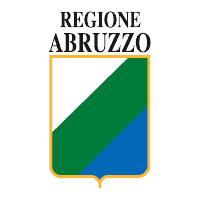 REGIONE ABRUZZODIPARTIMENTO SVILUPPO ECONOMICO, POLITICHE DEL LAVORO, ISTRUZIONE, RICERCA E UNIVERSITA’DICHIARAZIONE SOSTITUTIVA DI ATTO DI NOTORIETA’(ai sensi dell’art. 47 del D.P.R. n. 445 del 28/12/2000 e s.m.i.)ALLEGATA ALLA CONVENZIONE DI TIROCINIO EXTRACURRICULARE N……..in data…………….stipulata tra ……………………..(Soggetto Promotore) e …………………. (Soggetto Ospitante)Il/La sottoscritto/a _________________________________________________ nella sua qualità diLegale Rappresentante dell’Impresa/Ente ______________________________________________ (d’ora in poi denominata per brevità solo Soggetto Ospitante) c.f./p.iva ___________________________ domiciliato per la carica presso la Sede della medesima, sita nel Comune di ______________________ Prov ______ Cap_______ in Via ________________________________ n ___consapevole delle sanzioni penali previste dall’art. 76 del D.p.r. 445/2000, nel caso di mendaci dichiarazioni, falsità negli atti, uso o esibizione di atti falsi, contenenti dati non più rispondenti a veritàD I C H I A R A1. che il Soggetto ospitante, alla data odierna (barrare la casella di riferimento):RISULTA IN REGOLA con le norme di assunzione obbligatoria di cui alla Legge 68/1999;RISULTA IN REGOLA con le norme di assunzione obbligatoria di cui alla Legge 68/1999, per intervenuto concordato con il Centro per l’Impiego;NON E’ SOGGETTO all’obbligo di cui alla legge 68/99 poiché il numero di occupati alla data odierna è inferiore a 15;RISULTA IN REGOLA con la normativa sulla salute e sicurezza sui luoghi di lavoro ai sensi del D.Lgs. n.81/2008 e ss.mm.ii;RISULTA IN REGOLA con l’applicazione dei contratti collettivi di lavoro;2. che nell’unità operativa sita nel Comune di __________ in Via ____________ n. ______, all’intero della quale viene attivato il tirocinio/i, il numero totale dei dipendenti risulta essere di n. __________di cui n ______________   dipendenti a tempo indeterminato (esclusi gli apprendisti);di cui n ______________   dipendenti a tempo determinato, purché la data di inizio del contratto sia anteriore alla data di avvio del tirocinio e la scadenza posteriore alla data di fine tirocinio;3.  n ____________ di tirocini extracurriculari in corso presso la citata unità operativa;4. □ non ha assunto □ ha assunto il □ 20%, □ 50%, □ 75% dei tirocinanti attivati nei 24 mesi precedenti l’attivazione del tirocinio oggetto della convenzione richiamata in epigrafe, con contratto di lavoro subordinato della durata di almeno 6 mesi (nel caso di part time, esso deve essere almeno pari al 50% delle ore settimanali previste dal Contratto Collettivo applicato dal soggetto ospitante): in particolare dichiara di aver assunto i seguenti tirocinanti:Sig./Sig.ra __________________.C.F __________________ periodo di tirocinio dal __al __Sig./Sig.ra __________________.C.F __________________ periodo di tirocinio dal __al __e che pertanto è autorizzato all’attivazione di n _______ nuovi tirocini, oltre la quota di contingentamento del 10% di cui all’art. 10 comma 2, lettera c, delle linee guida regionali;5. il Soggetto ospitante non ha in corso procedure di CIG straordinaria o in deroga in corso per attività equivalenti a quelle del tirocinio, nella medesima unità operativa, salvo il caso in cui ci siano accordi con le organizzazioni sindacali che prevedono tale possibilità  (solo il soggetto ospitante che ha in corso contratti di solidarietà di tipo “espansivo” può attivare tirocini, nel caso barrare la casella □ SI );6. fatti salvi i licenziamenti per giusta causa e per giustificato motivo soggettivo e fatti salvi specifici accordi sindacali, nel Piano formativo individuale allegato alla convenzione, il soggetto ospitante non prevede attività equivalenti a quelle per cui lo stesso ha effettuato, nella medesima unità operativa e nei 12 mesi precedenti, licenziamenti per i seguenti motivi:licenziamento per giustificato motivo oggettivo;licenziamenti collettivi;licenziamento per superamento del periodo di comporto;licenziamento per mancato superamento del periodo di prova;licenziamento per fine appalto;risoluzione del rapporto di apprendistato per volontà del datore di lavoro, al termine del periodo formativo;7. il soggetto ospitante non ha in corso procedure concorsuali (salvo il caso in cui ci siano accordi con le organizzazioni sindacali che prevedono tale possibilità: nel caso barrare la casella □ SI);8. che il tirocinante/i, nei cui confronti viene attivato il tirocinio/i, non ha/hanno avuto un rapporto di lavoro, una collaborazione o un incarico (prestazioni di servizi) con il soggetto ospitante negli ultimi due anni precedenti all’attivazione del tirocinio;9.  il tirocinante/i, nei cui confronti viene attivato il tirocinio/i, non ha svolto prestazioni di lavoro occasionale presso il soggetto ospitante per non più di 30 giorni, anche non consecutivi, nei 6 mesi precedenti l’attivazione del tirocinio;10. di essere stato informato, ai sensi e per gli effetti di cui all’art. 10 del D. Lgs. 196/2003, che i dati personali raccolti saranno trattati, anche con strumenti informatici, esclusivamente nell’ambito del procedimento per il quale la presente dichiarazione viene resa;11.  di essere a conoscenza dei propri diritti e dell’informativa, dovuti rispettivamente ai sensi e per gli effetti degli artt. 7 e 13 del D. Lgs. n. 196/2003. Allegati: Documento di identità in corso di validità.In fede.__________________				                _____________________________________  (luogo e data)				                                         ( Firma  del Legale rappresentante)La presente dichiarazione, con l’allegata fotocopia del documento di identità, non necessita dell’autenticazione della firma ed è esente da imposta di bollo ai sensi dell’art. 37 del D.P.R. n. 445 del 28/12/2000.